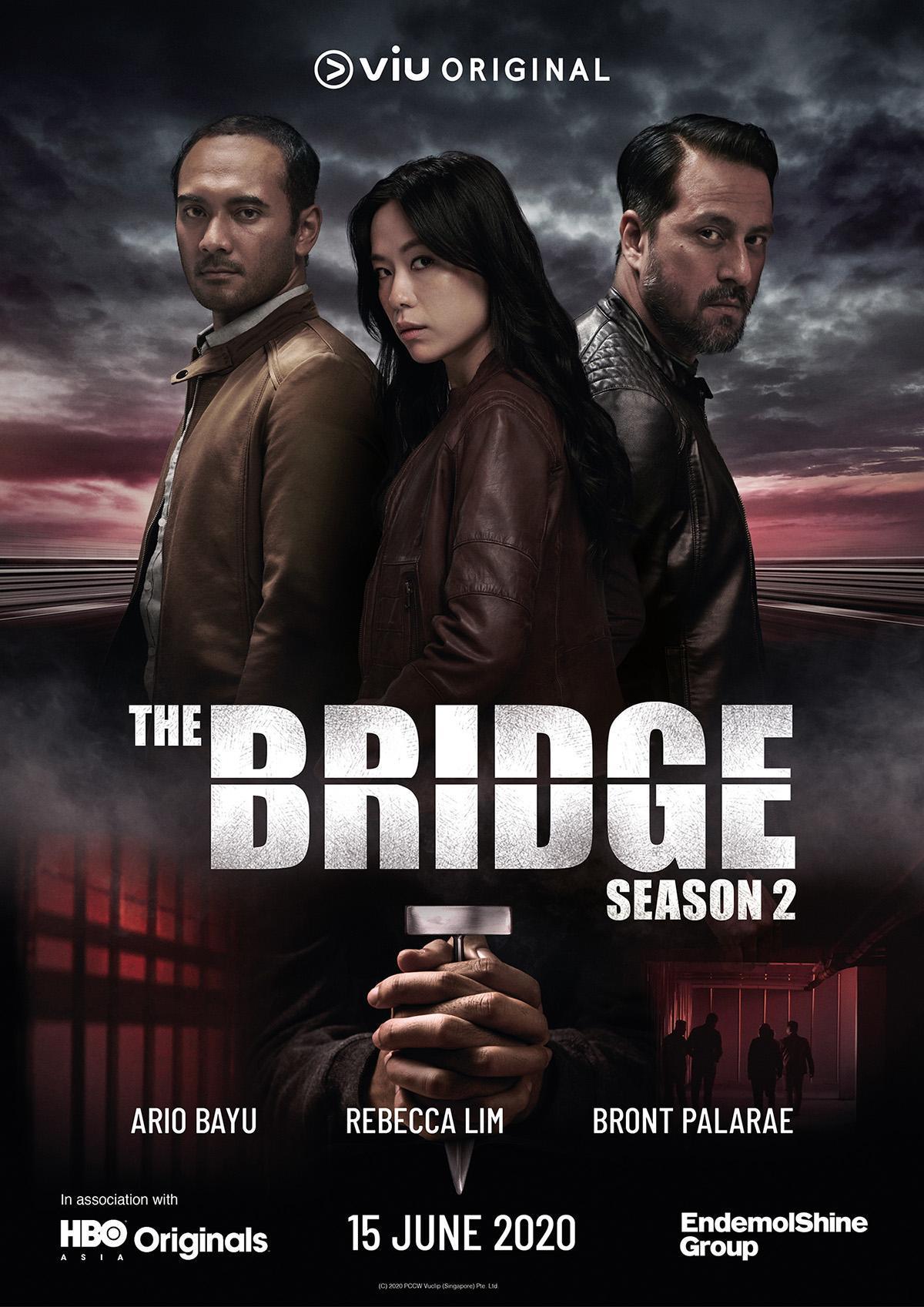 PCCW Media GroupThe Bridge”Bron/Broen- # -www.viu.comwww.pccw.comwww.hboasia.comwww.hbogoasia.comShamani KrishnanMad Hat AsiaTel:	+6012 910 0353Email:	shamani@madhat.asiaCarmen Chan
Mad Hat AsiaTel: +6016 340 5423
Email: carmen@madhat.asia